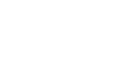 ECITB Project Collaboration ToolkitSupport ApplicationProject Description & Status SummarySection 1 – Your Details(To be completed by the ‘Lead Project Entity’ Organisation)Section 1 – Your Details(To be completed by the ‘Lead Project Entity’ Organisation)First Name: Surname: Job Title:      : Contact Telephone: Email Address: Project Partner Organisations -  Points of Contact‘Lead Project Entity’Project Partner Organisations -  Points of Contact‘Lead Project Entity’First Name:      Surname: Job Title:      Organisation: Contact Telephone: Email Address: Contracting PartnerContracting PartnerFirst Name: Surname: Job Title: Organisation: Contact Telephone: Email Address: Contracting PartnerContracting PartnerFirst Name: Surname: Job Title:      Organisation: Contact Telephone: Email Address: Section 2 – Project DetailsSection 2 – Project DetailsSection 2 – Project DetailsSection 2 – Project DetailsProject Name: Project Name: Project Name: Project Name: Type of Project: Type of Project: Type of Project: Type of Project: Project Scope: Project Scope: Project Scope: Project Scope: Stakeholder Group (please identify all key project stakeholders or append a stakeholder matrix document):Stakeholder Group (please identify all key project stakeholders or append a stakeholder matrix document):Stakeholder Group (please identify all key project stakeholders or append a stakeholder matrix document):Stakeholder Group (please identify all key project stakeholders or append a stakeholder matrix document):Location of Project Office and Key Team Members:Location of Project Office and Key Team Members:Location of Project Office and Key Team Members:Location of Project Office and Key Team Members:Section 3 – Project Support RequiredSection 3 – Project Support RequiredSection 3 – Project Support RequiredSection 3 – Project Support RequiredDuring which of the Project Collaboration Toolkit phases does the project need to receive support? Please check the boxes that apply.During which of the Project Collaboration Toolkit phases does the project need to receive support? Please check the boxes that apply.During which of the Project Collaboration Toolkit phases does the project need to receive support? Please check the boxes that apply.During which of the Project Collaboration Toolkit phases does the project need to receive support? Please check the boxes that apply.Has the project taken any steps toward the adoption of collaborative approaches so far?Has the project taken any steps toward the adoption of collaborative approaches so far?Has the project taken any steps toward the adoption of collaborative approaches so far?Has the project taken any steps toward the adoption of collaborative approaches so far?Explain why you believe a collaborative strategy would help the project achieve its objectives and the tangible benefits that you expect to be delivered?Explain why you believe a collaborative strategy would help the project achieve its objectives and the tangible benefits that you expect to be delivered?Explain why you believe a collaborative strategy would help the project achieve its objectives and the tangible benefits that you expect to be delivered?Explain why you believe a collaborative strategy would help the project achieve its objectives and the tangible benefits that you expect to be delivered?Lead Project EntityProject PartnerProject PartnerProject PartnerSigned By:Signed By:Signed By:Signed By:Print Name:Print Name:Print Name:Print Name:Job Title:Job Title:Job Title:Job Title:Organisation:Organisation:Organisation:Organisation: